Nuevo informe de la UNESCO sobre violencia y acoso escolarNuevo informe de la UNESCO sobre violencia y acoso escolarInfocop | 13/05/2019 12:13:00Infocop | 13/05/2019 12:13:00 | 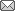 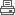 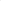 